Förnamn:			…………………………………Efternamn:			…………………………………Personnummer:		…………………..-…………..Tävlingslicens IPSC utfärdat (ÅÅMMDD):………………………………….Tävlar för Skellefteå Pistolskytteförening:                                           Ja             Nej 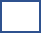 ---------------------------------------------------------------------------------------------------------------------------ANSÖKAN FÖRENINGSINTYG IPSC GEVÄRAktivt tävlande i IPSC PISTOL minst 2 år:         	                  Ja               Nej  Och inom IPSC Pistol uppnått:Minst 10 matchpoäng (Level 2 eller högre utan DQ)                        Ja             Nej  Minst 2 matchpoäng föregående år (Level 2, el högre)                   Ja              Nej  Allmänt aktiv i föreningen                                                                     Ja              Nej  Uppfyller märkesfordringar gevär enligt SDSSF:s regler                   Ja             Nej  --------------------------------------------------------------------------------------------------------------------------Datum:…………………………………………..…………………………………………………………………………………….Underskrift sökandenBeslut av IPSC-ansvarigGodkänd                             Inte godkänd   

Vid avslag, motivering till beslutet:……………………………………………………………………………………


……………………………………………………………………………………
Underskrift IPSC-ansvarig Mårten Sehlstedt